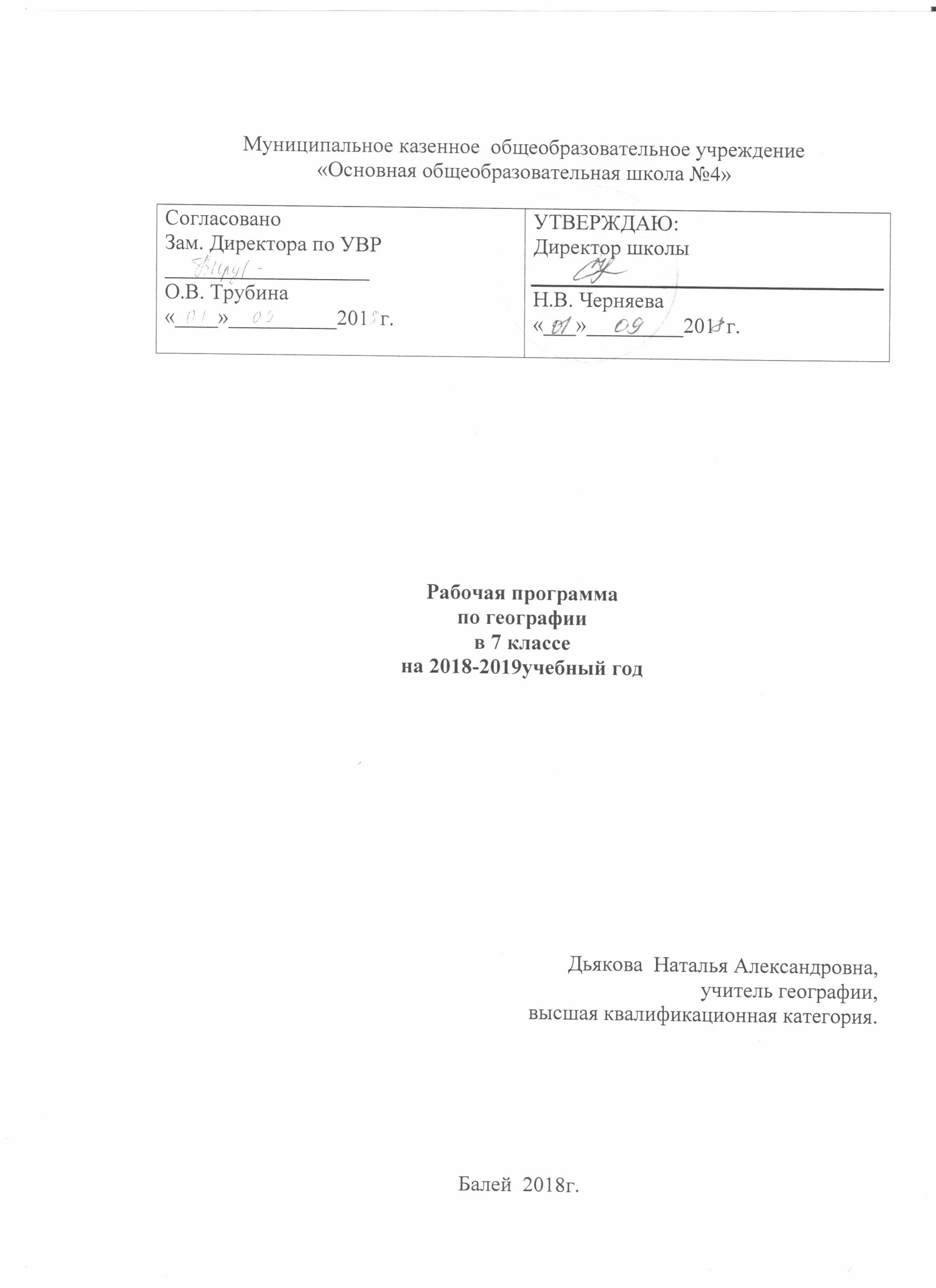 Пояснительная запискаНастоящая рабочая программа написана на основании  примерной программой по учебным предметам. География. 5-9 классы [Текст]. - 3-е изд., перераб. - М.: Просвещение, 2011. – 75 с. --  (Стандарты второго поколения).Санитарно-эпидемиологические правила и нормативы САНПиН 2.4.2.2821-10 "Санитарно-эпидемиологические требования к условиям и организации обучения в общеобразовательных учреждениях", утверждённые постановлением главного государственного санитарного врача Российской Федерации от 29 декабря 2010 г. № 189, зарегистрированные в Минюсте России 3 марта 2011 г. N 19993.Учебный план муниципального  казенного образовательного учреждения «Основной  общеобразовательной школы № 4» на 2018-2019 учебный год.   Обучение по данному предмету ведётся по следующему УМК: 1 Коринская В.А., Душина И.В., Щенев В.А. География материков и океанов. 7 класс. –  М.: Дрофа, 2016 г.2.География материков и океанов. 7 класс. Методическое пособие (авторы В. А. Коринская, И. В. Душина, В. А. Щенев).3.	География материков и океанов. 7 класс. Рабочая тетрадь (автор И. В. Душина).4. География материков и океанов. 7 класс. Электронное приложение.                                                Цели и задачи географии в основной школеКурс «География материков и океанов. 7 класс»— это третий по счету школьный курс географии. В содержании курса увеличен объем страноведческих знаний и несколько снижена роль общеземлеведческой составляющей, что должно обеспечить его гуманистическую и культурологическую роль в образовании и воспитании учащихся.Основными целями курса являются:раскрытие закономерностей землеведческого характера, с тем чтобы школьники в разнообразии природы, населения и его хозяйственной деятельности увидели единство, определенный порядок, связь явлений. Это будет воспитывать убеждение в необходимости бережного отношения к природе, международного сотрудничества в решении проблем окружающей среды;создание у учащихся целостного представления о Земле как планете людей;раскрытие разнообразия природы и населения Земли, знакомство со странами и народами;формирование необходимого минимума базовых знаний и представлений страноведческого характера, необходимых каждому человеку нашей эпохи. Основные задачи курса:формирование системы географических знаний как составной части научной картины мира;расширение и конкретизация представлений о пространственной неоднородности поверхности Земли на разных уровнях ее дифференциации — от планетарного до локального;познание сущности и динамики основных природных, экологических, социально-экономических и других процессов, происходящих в географической среде;создание образных представлений о крупных регионах материков и странах с выделением особенностей их природы, природных богатств, использовании их населением в хозяйственной деятельности;развитие понимания закономерностей размещения населения и территориальной организации хозяйства в связи с природными, социально-экономическими факторами;развитие понимания главных особенностей взаимодействия природы и общества, значения охраны окружающей среды и рационального природопользования;воспитание в духе уважения к другим народам, чтобы «научиться жить вместе, развивая знания о других, их истории, традициях и образе мышления», понимать людей другой культуры;раскрытие на основе историко-географического подхода изменения политической карты, практики природопользования, процесса нарастания экологических проблем в пределах материков, океанов и отдельных стран;формирование эмоционально-ценностного отношения к географической среде и экологически целесообразного поведения в ней;развитие картографической грамотности посредством работы с картами разнообразного содержания и масштаба (картами материков, океанов, отдельных стран, планов городов), изучения способов изображения географических объектов и явлений, применяемых на этих картах;развитие практических географических умений извлекать информацию из различных источников знаний, составлять по ним комплексные страноведческие описания и характеристики территории;выработка понимания общественной потребности в географических знаниях, а также формирование отношения к географии как возможной области будущей практической деятельности.                                            Место курса географии в базисном планеВ соответствии с Федеральным базисным учебным планом для образовательных учреждений РФ на изучение  география в 7 классе отводится  2 часа в неделю , всего 68 час. .Программой предусмотрено проведение:1) контрольных (диагностических)   работ: 33) практических  работ: 26Общая характеристика курса географии    Изучение географии в школе позволяет сформировать комплексное, системное и социально ориентированное представление о Земле как планете людей, являющееся одной из основ практической повседневной жизни. География – единственная наука, изучающая природные и общественные явления, структуру, функционирование и эволюцию географической оболочки в целом, отдельных ее частей, природных и природно – общественных геосистем и их компонентов в целях научного обоснования территориальной организации общества. География – единственная наука, которая знакомит учащихся с территориальным (региональным) подходом как особым методом научного познания и инструментом воздействия на природные и социально – экономические процессы.Изучение курса географии в школе обеспечивает удовлетворение интеллектуальных потребностей индивида в познании природы, населения и хозяйства Земли(повышение уровня культуры в обществе), ознакомление с сущностью природных и техногенных процессов в целях личной безопасности.Особенности организации учебного процесса по предмету:   используемые формы, методы, средства  обучения Основные формы контроля:Беседа, фронтальный опрос, индивидуальный опрос, контрольная работа, тест, работа по карточкам, самостоятельная подготовка вопросов по теме, подготовка творческих работ, подготовка компьютерных презентаций.Формы обучения:фронтальнаягрупповая (в том числе и работа в парах)индивидуальнаяТрадиционные методы обучения:1. Словесные методы; рассказ, объяснение, беседа, работа с учебником.
2. Наглядные методы: наблюдение, работа с наглядными пособиями, презентациями.
3. Практические методы: устные и письменные упражнения, графические работы.Активные методы обучения: проблемные ситуации, обучение через деятельность, групповая и парная работа, деловые игры, «Мозговой штурм», «Круглый стол», дискуссия, метод эвристических вопросов, метод исследовательского изучения, игровое проектирование.Средства обучения:для учащихся: учебники, рабочие тетради, демонстрационные таблицы, раздаточный материал (карточки, тесты и др.), технические средства обучения (компьютер) для использования на уроках ИКТ, мультимедийные дидактические средства;для учителя: книги, методические рекомендации, поурочное планирование, компьютер (Интернет). Используемые виды и формы контроляВиды контроля:* вводный,* текущий,* тематический,* итоговый,* комплексныйФормы контроля:* проверочная работа;* тест;* фронтальный опрос;* индивидуальные разноуровневые задания;*практические работы;* сообщения;* оценка и самооценка учащимися своих работ;        Формы организации образовательного процесса:Общеклассные формы: урок, собеседование, консультация, практическая работа, программное обучение, зачетный урок.Групповые формы: групповая работа на уроке, групповой практикум, групповые творческие задания.Индивидуальные формы: работа с литературой или электронными источниками информации, письменные упражнения, выполнение индивидуальных заданий, работа с обучающими программами за компьютером.Самостоятельная работа учащихся по  изучению нового материала,  отработке учебных навыков и навыков практического применения приобретенных знаний, выполнение индивидуальных заданий творческого характера.Виды деятельности учащихся: слушание объяснений учителя; работа с текстом учебника и статистическими данными;  работа с научно-популярной литературой; выполнение  практических работ;   выполнение заданий на контурной карте; выявление географических зависимостей; объяснение наблюдаемых явлений; анализ проблемных ситуаций; сравнительная характеристика объектов;  анализ и сопоставление карт атласа; просмотр учебных фильмов и видеофрагментов; работа с Интернет-ресурсами; выполнение тестовых заданий, подготовка сообщений, докладов, презентаций.Способы контроля и оценивания образовательных достижений учащихсяРезультатом проверки уровня усвоения учебного материала является отметка. При оценке знаний учащихся предполагается обращать внимание на правильность, осознанность, логичность и доказательность в изложении материала, точность использования географической терминологии, самостоятельность ответа.Устный ответОтметка «5» ставится, если ученик:показывает глубокое и полное знание и понимание всего объёма программного материала; полное понимание сущности рассматриваемых понятий, явлений и закономерностей, теорий, взаимосвязей;умеет составить полный и правильный ответ на основе изученного материала; выделять главные положения, самостоятельно подтверждать ответ конкретными примерами, фактами; самостоятельно и аргументировано делать анализ, обобщения, выводы. Устанавливает межпредметные (на основе ранее приобретенных знаний) и внутрипредметные связи, творчески применяет полученные знания в незнакомой ситуации. Последовательно, чётко, связно, обоснованно и безошибочно излагает учебный материал; дает ответ в логической последовательности с использованием принятой терминологии; делает собственные выводы; формулирует точное определение и истолкование основных понятий, законов, теорий; при ответе не повторяет дословно текст учебника; излагает материал литературным языком; правильно и обстоятельно отвечает на дополнительные вопросы учителя. Самостоятельно и рационально использует наглядные пособия, справочные материалы, учебник, дополнительную литературу, первоисточники; применяет систему условных обозначений при ведении записей сопровождающих ответ: использование дня доказательства выводов из наблюдений и опытов;3) самостоятельно, уверенно и безошибочно применяет полученные знания в
решении проблем на творческом уровне; допускает не более одного недочёта, который
легко исправляет по требованию учителя; имеет необходимые навыки работы с
приборами, чертежами, схемами и графиками, сопутствующими ответу; записи,
сопровождающие ответ, соответствуют требованиям;4) хорошо знает карту и использует ее, верно решает географические задачи.
       Отметка «4» ставится, если ученик:показывает знания всего изученного программного материала. Даёт полный и правильный ответ на основе изученных теорий; незначительные ошибки и недочёты при воспроизведении изученного материала, определения понятий дает неполные, небольшие неточности при использовании научных терминов или в выводах и обобщениях из наблюдений и опытов; материал излагает в определенной логической последовательности, при этом допускает одну негрубую ошибку или не более двух недочетов и может их исправить самостоятельно при требовании или при небольшой помощи преподавателя; в основном усвоил учебный материал; подтверждает ответ конкретными примерами; правильно отвечает на дополнительные вопросы учителя;умеет самостоятельно выделять главные положения в изученном материале; на основании фактов и примеров обобщает, делает выводы, устанавливает внутрипредметные связи. Применяет полученные знания на практике в видоизменённой ситуации, соблюдает основные правила культуры устной речи и сопровождающей письменной, использует научные термины;в основном правильно даны определения понятий и использованы научные термины;ответ самостоятельный;наличие неточностей в изложении географического материала;определения понятий неполные, допущены незначительные нарушения последовательности их изложения, небольшие неточности при использовании научных терминов или в выводах и обобщениях;связное и последовательное изложение; при помощи наводящих вопросов учителя восполняются сделанные пропуски;наличие конкретных представлений и элементарных реальных понятий изучаемых географических явлений;понимание основных географических взаимосвязей;знание карты и умение ей пользоваться;при решении географических задач сделаны второстепенные ошибки.  Отметка «3» ставится, если ученик:усвоил основное содержание учебного материала, имеет пробелы в усвоении материала, не препятствующие дальнейшему усвоению программного материала;материал излагает не систематизировано, фрагментарно, не всегда последовательно;показывает недостаточную сформированность отдельных знаний и умений; выводы и обобщения аргументирует слабо, допускает в них ошибки;допустил ошибки и неточности в использовании научной терминологии, определения понятий дал недостаточно четкие;не использовал в качестве доказательства выводы и обобщения из наблюдений, фактов, опытов или допустил ошибки при их изложении;испытывает затруднения в применении знаний, необходимых для решения задач различных типов, при объяснении конкретных явлений на основе теорий и законов или в подтверждении конкретных примеров практического применения теорий;отвечает неполно на вопросы учителя (упуская и основное) или воспроизводит содержание текста учебника, но недостаточно понимает отдельные положения, имеющие важное значение в этом тексте;обнаруживает недостаточное понимание отдельных положений при воспроизведении текста учебника (записей, первоисточников) или отвечает неполно на вопросы учителя, допуская одну-две грубые ошибки;слабое знание географической номенклатуры, отсутствие практических навыков работы в области географии (неумение пользоваться компасом, масштабом и т.д.);скудны географические представления, преобладают формалистические знания;знание карты недостаточное, показ на ней сбивчивый;только при помощи наводящих вопросов ученик улавливает географические связи.Отметка «2» ставится, если ученик:не усвоил и не раскрыл основное содержание материала;не делает выводов и обобщений;не знает и не понимает значительную или основную часть программного материала в пределах поставленных вопросов;имеет слабо сформированные и неполные знания и не умеет применять их к решению конкретных вопросов и задач по образцу;при ответе (на один вопрос) допускает более двух грубых ошибок, которые не может исправить даже при помощи учителя;6) имеются грубые ошибки в использовании карты.Оценка самостоятельных письменных и контрольных работ.Отметка «5» ставится, если ученик:выполнил работу без ошибок и недочетов;допустил не более одного недочета.Отметка «4» ставится, если ученик выполнил работу полностью, но допустил в ней:не более одной негрубой ошибки и одного недочета;или не более двух недочетов.Отметка «3» ставится, если ученик правильно выполнил не менее половины работы или допустил:не более двух грубых ошибок;или не более одной грубой и одной негрубой ошибки и одного недочета;или не более двух-трех негрубых ошибок;или одной негрубой ошибки и трех недочетов;или при отсутствии ошибок, но при наличии четырех-пяти недочетов.Отметка «2» ставится, если ученик:допустил число ошибок и недочетов превосходящее норму, при которой может быть выставлена оценка «3»;правильно выполнил менее половины работы.теоретического материала и отсутствие необходимых умений. Руководство и помощь со стороны учителя и хорошо подготовленных учащихся неэффективны из-за плохой подготовки учащегося.Оценка умений работать с картой и другими источниками географических знаний.Отметка «5» - правильный, полный отбор источников знаний, рациональное их использование в определенной последовательности; соблюдение логики в описании или характеристике географических территорий или объектов; самостоятельное выполнение и формулирование выводов на основе практической деятельности; аккуратное оформление результатов работы.Отметка «4» - правильный и полный отбор источников знаний, допускаются неточности в использовании карт и других источников знаний, в оформлении результатов.Отметка «3» - правильное использование основных источников знаний; допускаются неточности в формулировке выводов; неаккуратное оформление результатов.Отметка «2» - неумение отбирать и использовать основные источники знаний; допускаются существенные ошибки в выполнении задания и в оформлении результатов.    Формы организации образовательного процесса:   Общеклассные формы: урок, собеседование, консультация, практическая работа, программное обучение, зачетный урок.  Групповые формы: групповая работа на уроке, групповой практикум, групповые творческие задания.   Индивидуальные формы: работа с литературой или электронными источниками информации, письменные упражнения, выполнение индивидуальных заданий, работа с обучающими программами за компьютером.   Самостоятельная работа учащихся по  изучению нового материала,  отработке учебных навыков и навыков практического применения приобретенных знаний, выполнение индивидуальных заданий творческого характера.Личностные, предметные, метапредметные результаты освоения учебного предмета, курсаПредметные результаты обученияУчащийся должен уметь: показывать материки и части света;приводить примеры материковых, вулканических, коралловых  островов;давать характеристику карты; читать и анализировать карту;называть и показывать по карте крупные формы рельефа и объяснять зависимость крупных форм рельефа от строения земной коры;объяснять зональность в распределении температуры воздуха, атмосферного давления, осадков;называть типы воздушных масс и некоторые их характеристики;делать простейшие описания климата отдельных климатических поясов;показывать океаны и некоторые моря, течения, объяснять изменения свойств океанических вод;приводить примеры влияния Мирового океана на природу материков;приводить примеры природных комплексов; составлять  простейшие схемы взаимодействия  природных комплексов.рассказывать об основных путях расселения человека по материкам, главных областях расселения, разнообразии видов хозяйственной деятельности людей; читать комплексную карту; показывать наиболее крупные страны мира.показывать на карте и называть океаны и материки, определять их географическое положение, определять и называть некоторые отличительные признаки отдельных океанов и материков как крупных природных комплексов;показывать на карте наиболее крупные и известные географические объекты на материках (горы, возвышенности, реки, озера и т. д.) и в океанах (моря, заливы, проливы, острова, полуострова);описывать отдельные природные комплексы с использованием карт;показывать наиболее крупные государства на материках;уметь давать описания природы и основных занятий населения, используя карты атласа;приводить примеры воздействия и изменений природы на материках под влиянием деятельности человека.приводить примеры, подтверждающие закономерности географической оболочки – целостность, ритмичность, зональность;объяснять их влияние на жизнь и деятельность человека; называть разные виды природных ресурсов; приводить примеры влияния природы на условия жизни людей.Метапредметные результаты обученияУчащийся должен уметь:самостоятельно приобретать новые знания и практические умения;организовывать свою познавательную деятельность — определять ее цели и задачи, выбирать способы достижения целей и применять их, оценивать результаты деятельности;вести самостоятельный поиск, анализ и отбор информации, ее преобразование, классификацию, сохранение, передачу и презентацию;работать с текстом: составлять сложный план, логическую цепочку, таблицу, схему, создавать тексты разных видов (описательные, объяснительные).Личностные результаты обученияУчащийся должен:осознавать себя жителем планеты Земля и гражданином России;осознавать целостность природы, населения и хозяйства Земли, материков, их крупных регионов и стран;осознавать значимость и общность глобальных проблем человечества;овладеть на уровне общего образования законченной системой географических знаний и умений, навыками их применения в различных жизненных ситуациях;проявлять эмоционально-ценностное отношение к окружающей среде, к необходимости ее сохранения и рационального использования;проявлять патриотизм, любовь к своей местности, своему региону, своей стране;уважать историю, культуру, национальные особенности, традиции и обычаи других народов;уметь оценивать с позиций социальных норм собственные поступки и поступки других людей;уметь взаимодействовать с людьми, работать в коллективе, вести диалог, дискуссию, вырабатывая общее решение;уметь ориентироваться в окружающем мире, выбирать цель своих действий и поступков, принимать решения.                                                       Содержание курсаВведение (2 ч)Что изучают в курсе географии материков и океанов? Материки (континенты) и острова. Части света.Как люди открывали и изучали Землю. Основные этапы накопления знаний о Земле.Источники географической информации. Карта — особый источник географических знаний. Географические методы изучения окружающей среды. Карта — особый источник географических знаний. Виды карт. Различие географических карт по охвату территории и масштабу. Различие карт по содержанию. Методы географических исследований.Практические работы. 1. Группировка карт учебника и атласа по разным признакам.Предметные результаты обученияУчащийся должен уметь: Показывать материки и части света;Приводить примеры материковых, вулканических, коралловых  островов;давать характеристику карты; читать и анализировать карту.Главные особенности природы Земли (9 ч)Литосфера и рельеф Земли (2 ч)Происхождение материков и океанов. Происхождение Земли. Строение материковой и океанической земной коры. Плиты литосферы. Карта строения земной коры. Сейсмические пояса Земли.Рельеф земли. Взаимодействие внутренних и внешних сил — основная причина разнообразия рельефа. Размещение крупных форм рельефа на поверхности Земли.Практические работы. 2. Чтение карт, космических и аэрофотоснимков материков. Описание по карте рельефа одного из материков. Сравнение рельефа двух материков, выявление причин сходства и различий (по выбору).Атмосфера и климаты Земли (2 ч)Распределение температуры воздуха и осадков на Земле. Воздушные массы. Климатические карты. Распределение температуры воздуха на Земле. Распределение поясов атмосферного давления на Земле. Постоянные ветры. Воздушные массы. Роль воздушных течений в формировании климата.Климатические пояса Земли. Основные климатические пояса. Переходные климатические пояса. Климатообразующие факторы.Практические работы. 3. Характеристика климата по климатическим картам. 4. Сравнительное описание основных показателей климата различных климатических поясов одного из материков; оценка климатических условий материка для жизни населения.Гидросфера. Мировой океан – главная часть гидросферы (2 ч)Воды Мирового океана. Схема поверхностных течений. Роль океана в жизни Земли. Происхождение вод Мирового океана. Свойства вод океана. Льды в океане. Водные массы. Схема поверхностных течений.Жизнь в океане. Взаимодействие океана с атмосферой и сушей. Разнообразие морских организмов. Распространение жизни в океане. Биологические богатства океана. Взаимодействие океана с атмосферой и сушей.Географическая оболочка (3 ч)Строение   и   свойства   географической   оболочки.Строение географической оболочки. Свойства географической оболочки. Круговорот веществ и энергии. Роль живых организмов в формировании природы.Природные комплексы суши и океана. Природные комплексы суши. Природные комплексы океана. Разнообразие природных комплексов.Природная зональность. Что такое природная зона? Разнообразие природных зон. Закономерности размещения природных зон на Земле. Широтная зональность. Высотная поясность.Практические работы. 5. Анализ карт антропогенных ландшафтов; выявление материков с самыми большими ареалами таких ландшафтов.Предметные результаты обученияУчащийся должен уметь:называть и показывать по карте крупные формы рельефа и объяснять зависимость крупных форм рельефа от строения земной коры;объяснять зональность в распределении температуры воздуха, атмосферного давления, осадков;называть типы воздушных масс и некоторые их характеристики;делать простейшие описания климата отдельных климатических поясов;показывать океаны и некоторые моря, течения, объяснять изменения свойств океанических вод;приводить примеры влияния Мирового океана на природу материков;приводить примеры природных комплексов; составлять  простейшие схемы взаимодействия  природных комплексов.Население Земли (3 ч)Численность населения Земли. Размещение населения. Факторы, влияющие на численность населения. Размещение людей на Земле. Народы и религии мира. Этнический состав населения мира. Мировые и национальные религии.Хозяйственная деятельность людей. Городское и сельское население. Основные виды хозяйственной деятельности людей. Их влияние на природные комплексы. Комплексные карты. Городское и сельское население. Культурно-исторические регионы мира. Многообразие стран, их основные типы. Практические работы. 6. Сравнительное описание численности, плотности и динамики населения материков и стран мира. 7. Моделирование на контурной карте размещения крупнейших этносов и малых народов, а также крупных городов.Предметные результаты обучения Учащийся должен уметь:рассказывать об основных путях расселения человека по материкам, главных областях расселения, разнообразии видов хозяйственной деятельности людей; читать комплексную карту; показывать наиболее крупные страны мира.Океаны и материки (50 ч)Океаны (2 ч)Тихий, Индийский, Атлантический и Северный Ледовитый океаны. Особенности географического положения. Из истории исследования океанов. Особенности природы. Виды хозяйственной деятельности в каждом из океанов.Практические работы. 8. Выявление и отражение на контурной карте транспортной, промысловой, сырьевой, рекреационной и других функций одного из океанов (по выбору). 9. Описание по картам и другим источникам информации особенностей географического положения, природы и населения одного из крупных островов (по выбору).Южные материки (1 ч)Общие   особенности   природы   южных   материков.Особенности географического положения южных матери ков. Общие черты рельефа. Общие особенности климата  внутренних вод. Общие особенности расположения природных зон. Почвенная карта.Африка (10 ч)Географическое положение. Исследования АфрикиГеографическое положение. Исследование Африки зарубежными путешественниками. Исследование Африки русскими путешественниками и учеными.Рельеф и полезные ископаемые. Основные формы рельефа. Формирование рельефа под влиянием внутренних и внешних процессов. Размещение месторождений полезных ископаемых.Климат. Внутренние воды. Климатические пояса Африки. Внутренние воды Африки. Основные речные системы. Значение рек и озер в жизни населения.Природные зоны. Проявление широтной зональности на материке. Основные черты природных зон.Влияние человека на природу. Заповедники и национальные парки. Влияние человека на природу. Стихийные бедствия. Заповедники и национальные парки.Население. Население Африки. Размещение населения. Колониальное прошлое материка.Страны Северной Африки. Алжир. Общая характеристика региона. Географическое положение, природа, население, хозяйство Алжира.Страны Западной и Центральной Африки. Нигерия. Общая характеристика региона. Географическое положение, природа, население, хозяйство Нигерии.Страны Восточной Африки. Эфиопия. Общая характеристика региона. Географическое положение, природа, население, хозяйство Эфиопии.Страны Южной Африки. Южно-Африканская Республика. Общая характеристика региона. Географическое положение, природа, население, хозяйство Южно-Африканской Республики.Практические работы. 10. Определение по картам природных богатств стран Центральной Африки. 11. Определение по картам основных видов деятельности населения стран Южной Африки. 12. Оценка географического положения, планировки и внешнего облика крупнейших городов Африки.Австралия и Океания (5 ч)Географическое положение Австралии. История открытия. Рельеф и полезные ископаемые. Своеобразие географического положения материка. История открытия и исследования. Особенности рельефа. Размещение месторождений полезных ископаемых.Климат Австралии. Внутренние воды. Факторы, определяющие особенности климата материка. Климатические пояса и области. Внутренние воды.Природные зоны Австралии. Своеобразие органического мира. Проявление широтной зональности в размещении природных зон. Своеобразие органического мира.Австралийский Союз. Население. Хозяйство Австралийского Союза. Изменение природы человеком.Океания. Природа, население и страны. Географическое положение. Из истории открытия и исследования. Особенности природы. Население и страны. Памятники природного и культурного наследия.Практические работы. 13. Сравнительная характеристика природы, населения и его хозяйственной деятельности двух регионов Австралии (по выбору).Южная Америка (7 ч)Географическое положение. Из истории открытия и исследования материка. Географическое положение. История открытия и исследования материка.Рельеф и полезные ископаемые. История формирования основных форм рельефа материка. Закономерности размещения равнин и складчатых поясов, месторождений полезных ископаемых.Климат. Внутренние воды. Климатообразующие факторы. Климатические пояса и области. Внутренние воды. Реки как производные рельефа и климата материка.Природные зоны. Своеобразие органического мира материка. Высотная поясность в Андах. Изменения природы материка под влиянием деятельности человека. Охрана природы.Население. История заселения материка. Численность, плотность, этнический состав населения. Страны.Страны востока материка. Бразилия. Географическое положение, природа, население, хозяйство Бразилии и Аргентины.Страны Анд. Перу. Своеобразие природы Анд. Географическое положение, природа, население, хозяйство Перу.Практические работы. 14. Составление описания природы, населения, географического положения крупных городов Бразилии или Аргентины. 15. Характеристика основных видов хозяйственной деятельности населения Андских стран.Антарктида (1 ч)Географическое положение. Открытие и исследование Антарктиды. Природа. Географическое положение. Антарктика. Открытие и первые исследования. Современные исследования Антарктиды. Ледниковый покров. Подледный рельеф. Климат. Органический мир. Значение современных исследований Антарктики.Практические работы. 16. Определение целей изучения южной полярной области Земли. Составление проекта использования природных богатств материка в будущем.Северные материки (1ч)Общие особенности природы северных материков.Географическое положение. Общие черты рельефа. Древнее оледенение. Общие черты климата и природных зон.Северная Америка (7 ч)Географическое положение. Из истории открытия и исследования материка. Географическое положение. Из истории открытия и исследования материка. Русские исследования Северо-Западной Америки.Рельеф и полезные ископаемые. Основные черты рельефа материка. Влияние древнего оледенения на рельеф. Закономерности размещения крупных форм рельефа и месторождений полезных ископаемых.Климат. Внутренние воды. Климатообразующие факторы. Климатические пояса и области. Внутренние воды. Реки как производные рельефа и климата материка.Природные зоны. Население. Особенности распределения природных зон на материке. Изменение природы под влиянием деятельности человека. Население.Канада. Географическое положение, природа, население, хозяйство, заповедники и национальные парки Канады.Соединенные Штаты Америки. Географическое положение, природа, население, хозяйство, памятники природного и культурного наследия США.Средняя Америка. Мексика. Общая характеристика региона. Географическое положение, природа, население, хозяйство Мексики.Практические работы. 17. Характеристика по картам основных видов природных ресурсов Канады, США и Мексики. 18. Выявление особенностей размещения населения, а также географического положения, планировки и внешнего облика крупнейших городов Канады, США и Мексики.Евразия (16 ч)Географическое положение. Исследования Центральной Азии. Особенности географического положения. Очертания берегов. Исследования Центральной Азии. Особенности рельефа, его развитие. Особенности рельефа Евразии, его развитие. Области землетрясений и вулканов. Основные формы рельефа. Полезные ископаемые.Климат. Внутренние воды. Факторы, формирующие климат материка. Климатические пояса. Влияние климата на хозяйственную деятельность населения. Внутренние воды, их распределение. Реки. Территории внутреннего стока. Озера. Современное оледенение. Многолетняя мерзлота.Природные зоны. Народы и страны Евразии. Расположение и характеристика природных зон. Высотные пояса в Гималаях и Альпах. Народы Евразии. Страны.Страны Северной Европы. Состав региона. Природа. На-селение. Хозяйство. Комплексная характеристика стран региона.Страны Западной Европы. Общая характеристика региона. Географическое положение, природа, население, хозяйство, объекты всемирного наследия Великобритании, Франции и Германии.Страны Восточной Европы. Общая характеристика региона. Польша, Чехия, Словакия, Венгрия. Румыния и страны Балканского полуострова. Страны Балтии. Белоруссия. Украина. Молдавия.Страны Южной Европы. Италия. Общая характеристика региона. Географическое положение, природа, население, хозяйство Италии. Памятники всемирного наследия региона.Страны Юго-Западной Азии. Общая характеристика региона. Географическое положение, природа, население, хозяйство Армении, Грузии и Азербайджана.Страны Центральной Азии. Общая характеристика региона. Географическое положение, природа, население, хозяйство Казахстана, Узбекистана, Киргизии, Таджикистана, Туркмении и Монголии.Страны Восточной Азии. Общая характеристика региона. Географическое положение, природа, население, хозяйство, памятники всемирного наследия Китая и Японии.Страны Южной Азии. Индия. Общая характеристика региона. Географическое положение, природа, население, хозяйство Индии.Страны Юго-Восточной Азии. Индонезия. Общая характеристика региона. Географическое положение, природа, население, хозяйство Индонезии.Практические работы. 19. Составление «каталога» народов Евразии по языковым группам. 20. Описание видов хозяйственной деятельности населения стран Северной Европы, связанных с океаном. 21. Сравнительная характеристика Великобритании, Франции и Германии. 22. Группировка  стран  Юго-Западной  Азии  по  различным  признакам.23. Составление описания географического положения крупных городов Китая,  обозначение их на контурной карте.24. Моделирование на контурной карте размещения природных богатств Индии.Географическая оболочка — наш дом (2 ч)Закономерности географической оболочки. Закономерности географической оболочки: целостность, ритмичность, зональность.Взаимодействие природы и общества. Значение природных богатств. Влияние природы на условия жизни людей. Воздействие человека на природу. Необходимость международного сотрудничества в использовании природы и ее охране. Практические работы. 25. Моделирование на контурной карте размещения основных видов природных богатств материков и океанов. 26. Составление описания местности; выявление ее геоэкологических проблем и путей сохранения и улучшения качества окружающей среды; наличие памятников природы и культуры.Предметные результаты обучения Учащийся должен уметь:приводить примеры, подтверждающие закономерности географической оболочки — целостность, ритмичность, зональность; объяснять их влияние на жизнь и деятельность человека; называть разные виды природных ресурсов; приводить примеры влияния природы на условия жизни людей.Учебно-тематический планТематика практических работТематическое планирование.   Описание учебно-методического, материально-технического и информационного обеспечения образовательного процесса.УМК «География материков и океанов. 7 класс»1.	География   материков   и   океанов.   7 класс.   Учебник (авторы В. А. Коринская, И. В.   Душина, В. А. Щенев).2.	География материков и океанов. 7 класс. Методическое пособие (авторы В. А. Коринская, И. В. Душина, В. А. Щенев).3.	География материков и океанов. 7 класс. Рабочая тетрадь (автор И. В. Душина).4. География материков и океанов. 7 класс. Электронное приложение.MULIMEDIA- поддержка курса:Интернет- ресурсы;КМ- школа;7.	Адреса сайтов в ИНТЕРНЕТЕ:http;//gео.1September.- сайт газеты «География»hhр;//gео. metodist.ru - учебно-методическая лаборатория географии Московскогоинститута открытого образования.hhp;// potential. ru.   -  образовательный   журнал   для   школьников   и   учителей«Потенциал».№п/пНаименование разделовВсего часовПрактические работыКонтрольные работы    1Введение.3    2Главные особенности природы Земли.925 3Население Земли.3 14Океаны и материки.5195Географическая оболочка – наш дом.216Повторение и контроль2ИТОГОИТОГО70126№Тема практических работ1№1:  Группировка карт учебника и атласа по разным признакам.	2№2: . Чтение карт, космических и аэрофотоснимков материков. Описание по карте рельефа одного из материков. Сравнение рельефа двух материков, выявление причин сходства и различий (по выбору).3№3: Характеристика климата по климатическим картам. 4№4: Сравнительное описание основных показателей климата различных климатических поясов одного из материков; оценка климатических условий материка для жизни населения.5№5. Анализ карт антропогенных ландшафтов; выявление материков с самыми большими ареалами таких ландшафтов.6№6:  Сравнительное описание численности, плотности и динамики населения материков и стран мира. 7 №7: Моделирование на контурной карте размещения крупнейших этносов и малых народов, а также крупных городов8№:8:Выявление и отражение на контурной карте транспортной, промысловой, сырьевой, рекреационной и других функций одного из океанов (по выбору).  9№9: Описание по картам и другим источникам информации особенностей географического положения, природы и населения одного из крупных островов (по выбору).10№10:Определение по картам природных богатств стран Центральной Африки. 11№11:Определение по картам основных видов деятельности населения стран Южной Африки. 12№12: Оценка географического положения, планировки и внешнего облика крупнейших городов Африки.13№13:Сравнительная характеристика природы, населения и его хозяйственной деятельности двух регионов Австралии (по выбору).14№14:Составление описания природы, населения, географического положения крупных городов Бразилии или Аргентины. 15№15:Характеристика основных видов хозяйственной деятельности населения Андских стран.16№16: Определение целей изучения южной полярной области Земли. Составление проекта использования природных богатств материка в будущем.17№17: Характеристика по картам основных видов природных ресурсов Канады, США и Мексики. 18№18:Выявление особенностей размещения населения, а также географического положения, планировки и внешнего облика крупнейших городов Канады, США и Мексики.19№19: Составление «каталога» народов Евразии по языковым группам. 20№20: Описание видов хозяйственной деятельности населения стран Северной Европы, связанных с океаном.21№21: Сравнительная характеристика Великобритании, Франции и Германии.22№22: Группировка  стран  Юго-Западной  Азии  по  различным  признакам.23№23:Составление описания географического положения крупных городов Китая,  обозначение их на контурной карте.24№24: Моделирование на контурной карте размещения природных богатств Индии.25№25:Моделирование на контурной карте размещения основных видов природных богатств материков и океанов. 26№26: Составление описания местности; выявление ее геоэкологических проблем и путей сохранения и улучшения качества окружающей среды; наличие памятников природы и культуры.№ п/пРазделТемаКол-во часовВведение21.Что изучают в курсе географии материков и океанов? Как люди открывали и изучали Землю12.Источники географической информации. Карта – особый источник географических знаний1Раздел I. Главные особенности природы Земли 93.Происхождение материков и океанов14.Рельеф Земли15.Распределение температуры воздуха и осадков на Земле. Воздушные массы16.Климатические пояса Земли17.Воды Мирового океана. Схема поверхностных течений.18.Жизнь в океане. Взаимодействие океана с атмосферой и сушей19.Строение и свойства географической оболочки110.Природные комплексы суши и океана111.Природная зональность1Население Земли312.Численность населения Земли. Размещение населения113.Народы и религии мира114.Хозяйственная деятельность людей. Городское и сельское население.1Раздел II. Океаны и материки5015.Тихий океан. Индийский океан.16.Атлантический океан. Северный Ледовитый океан17.Южные материкиОбщие особенности природы южных материковАфрика1018.Географическое положение. Исследование материка119.Рельеф и полезные ископаемые120.Климат. Внутренние воды121.Природные зоны122.Влияние человека на природу. Заповедники и национальные парки.123.Население124.Страны Северной Африки. Алжир.125.Страны Западной и Центральной Африки. Нигерия.126.Страны Восточной Африки. Эфиопия.127.Страны Южной Африки. ЮАР1Австралия и Океания128.Географическое положение Австралии. История открытия. Рельеф и полезные ископаемые129.Климат Австралии. Внутренние воды130.Природные зоны Австралии. Своеобразие органического мира131.Австралийский Союз132.Океания. Природа, население и страны1Южная Америка133.Географическое положение. Из истории открытия и исследования материка134.Рельеф и полезные ископаемые135.Климат. Внутренние воды136.Природные зоны137.Население138Страны востока материка. Бразилия139.Страны Анд. Перу140.Антарктида141.Северные материкиОбщие особенности природы северных материков1Северная Америка142.Географическое положение. Из истории открытия и исследования материка143.Рельеф и полезные ископаемые144.Климат. Внутренние воды145.Природные зоны. Население146.Канада147.США148.Средняя Америка. Мексика1Евразия1649.Географическое положение. Исследования Центральной Азии150.Особенности рельефа, его развитие151.Климат. Внутренние воды152.Природные зоны. Народы и страны Евразии153.Страны Северной Европы154.Страны Западной Европы. Великобритания155.Франция. Германия156Страны Восточной Европы157.Страны Восточной Европы (продолжение)158.Страны Южной Европы. Италия159.Страны Юго-Западной Азии160.Страны Центральной Азии161.Страны Восточной Азии. Китай162.Япония163.Страны Южной Азии. Индия164.Страны Юго-Восточной Азии. Индонезия1Раздел III. Географическая оболочка – наш дом265.Закономерности географической оболочки166.Взаимодействие природы и общества167.Резерв времени68.Резерв времениИтого68